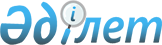 Қызылқоға аудандық мәслихаттың ХХІV сессиясының 2010 жылғы 14 желтоқсандағы № ХХІV-4 "2011-2013 жылдарға арналған аудандық бюджет туралы" шешіміне өзгерістер мен толықтыру енгізу туралы
					
			Күшін жойған
			
			
		
					Атырау облысы Қызылқоға аудандық мәслихатының 2011 жылғы 12 тамыздағы № XXX-I шешімі. Атырау облысының Әділет департаментінде 2011 жылғы 12 қыркүйектегі № 4-5-151 тіркелді. Күші жойылды - Атырау облысы Қызылқоға аудандық мәслихатының 2013 жылғы 19 сәуірдегі № ХІІІ-4 шешімімен

      Ескерту. Күші жойылды - Атырау облысы Қызылқоға аудандық мәслихатының 2013.04.19 № ХІІІ-4 шешімімен.

      Қазақстан Республикасының 2008 жылғы 4 желтоқсандағы Бюджет Кодексіне, Қазақстан Республикасының 2001 жылғы 23 қаңтардағы "Қазақстан Республикасындағы жергілікті мемлекеттік және өзін-өзі басқару туралы" Заңының 6 бабына сәйкес және аудан әкімдігі ұсынған 2011-2013 жылдарға арналған аудан бюджетін нақтылау туралы ұсынысын қарап, аудандық мәслихат кезекті ХХХ сессиясында ШЕШТІ:



      1. 2010 жылғы 14 желтоқсандағы № ХХIV-сессиясының "2011-2013 жылдарға арналған аудандық бюджет туралы" (нормативтік құқықтық актілердің мемлекеттік тіркеу тізімінде № 4-5-140 тіркелген, 2011 жылы 3 ақпанда аудандық "Қызылқоға" газетінің № 6 (511) жарияланған) Шешіміне төмендегідей өзгерістер мен толықтыру енгізілсін:



      1) 1-тармақта:

      "2 721 581" деген сандар "2 987 187" деген сандармен ауыстырылсын;

      "604 157" деген сандар "604 749" деген сандармен ауыстырылсын;

      "2 073 466" деген сандар "2 338 480" деген сандармен ауыстырылсын;



      2) 5-тармақта:

      "2 174" деген сандар "4 243" деген сандармен ауыстырылсын;

      "12 406 деген сандар "13 746" деген сандармен ауыстырылсын.



      3) 6-тармақта:

      "13 645" деген сандар "226 705" деген сандармен ауыстырылсын;

      "19 788" деген сандар "32 388" деген сандармен ауыстырылсын.



      4) 8-тармақта:

      келесі мазмұндағы жолмен толықтырылсын:

      "8) Білім беру ұйымдарының ағымдағы шығындарына – 35 945 мың теңге;"



      5) 9-тармақта:

      "13 336" деген сандар "11 340" деген сандармен ауыстырылсын.



      2. 1-қосымша осы шешімнің 1-қосымшасына сәйкес жаңа редакцияда мазмұндалсын.



      3. Осы шешім 2011 жылдың 1 қаңтарынан бастап қолданысқа енгiзiледi.      Аудандық мәслихаттың ХХХ

      сессиясының төрағасы                       А. Тәжіғұл      Аудандық мәслихат хатшысы:                 Т. Бейсқали

Аудандық мәслихаттың    

2011 жылғы 12 тамыздағы   

ХХХ-сессиясының № ХХХ-І 

шешіміне 1 қосымша    Аудандық мәслихаттың    

2010 жылғы 14 желтоқсандағы

ХХІV-сессиясының № ХХІV-4 

шешіміне 1 қосымша     2011 жылға арналған бюджет

Аудандық мәслихаттың    

2011 жылғы 12 тамыздағы   

ХХХ-сессиясының № ХХХ-І

шешіміне 2 қосымша     Аудандық мәслихаттың    

2010 жылғы 14 желтоқсандағы

ХХІV-сессиясының № ХХІV-4 

шешіміне 5 қосымша      Ауылдық (селолық) округтер әкімі аппараттары арқылы қаржыландырылатын бюджеттік бағдарламаларды қаржыландыру мөлшері (мың теңге)кестенің жалғасы
					© 2012. Қазақстан Республикасы Әділет министрлігінің «Қазақстан Республикасының Заңнама және құқықтық ақпарат институты» ШЖҚ РМК
				СанатСанатСанатСанатСомасы, мың теңгеСыныпСыныпСыныпСомасы, мың теңгеСыныпшаСыныпшаСомасы, мың теңгеАтауыСомасы, мың теңгеІ. КІРІСТЕР29871871Салықтық түсімдер60415701Табыс салығы1003022Жеке табыс салығы10030203Әлеуметтiк салық487391Әлеуметтік салық4873904Меншiкке салынатын салықтар442045Мүлiкке салынатын салықтар424276Жер салығы2003Көлiк құралдарына салынатын салық15456Бірыңғай жер салығы31005Тауарларға, жұмыстарға және қызметтерге салынатын iшкi салықтар115642Акциздер13693Табиғи және басқа да ресурстарды пайдаланғаны үшiн түсетiн түсiмдер71184Кәсiпкерлiк және кәсiби қызметтi жүргiзгенi үшiн алынатын алымдар307708Заңдық мәнді іс-әрекеттерді жасағаны және (немесе) оған уәкілеттігі бар мемлекеттік органдар немесе лауазымды адамдар құжаттар бергені үшін алынатын міндетті төлемдер15071Мемлекеттік баж15072Салықтық емес түсiмдер2842901Мемлекеттік меншіктен түсетін кірістер38285Мемлекет меншігіндегі мүлікті жалға беруден түсетін кірістер382804Мемлекеттік бюджеттен қаржыландырылатын, сондай-ақ Қазақстан Республикасы Ұлттық Банкінің бюджетінен (шығыстар сметасынан) ұсталатын және қаржыландырылатын мемлекеттік мекемелер салатын айыппұлдар, өсімпұлдар, санкциялар, өндіріп алулар41241Мұнай секторы ұйымдарынан түсетін түсімдерді қоспағанда, мемлекеттік бюджеттен қаржыландырылатын, сондай-ақ Қазақстан Республикасы Ұлттық Банкінің бюджетінен (шығыстар сметасынан) ұсталатын және қаржыландырылатын мемлекеттік мекемелер салатын айыппұлдар, өсімпұлдар, санкциялар, өндіріп алулар412406Басқа да салықтық емес түсiмдер204771Басқа да салықтық емес түсiмдер204773Негізгі капиталды сатудан түсетін түсімдер452203Жердi және материалдық емес активтердi сату45221Жерді сату4522Кірістер жиыны6371084Трансферттердің түсімдері233848002Мемлекеттiк басқарудың жоғары тұрған органдарынан түсетiн трансферттер23384802Облыстық бюджеттен түсетiн трансферттер2 338 4808Бюджет қаражаты қалдықтарының қозғалысы1159901Бюджет қаражаты қалдықтары115991Бюджет қаражатының бос қалдықтары11599Функционалдық топФункционалдық топФункционалдық топФункционалдық топСомасы,

мың теңге

 Бюджеттік бағдарламалар әкімшісіБюджеттік бағдарламалар әкімшісіБюджеттік бағдарламалар әкімшісіСомасы,

мың теңге

 БағдарламаБағдарламаСомасы,

мың теңге

 АТАУЫСомасы,

мың теңге

 ІІ. ШЫҒЫНДАР298718701Жалпы сипаттағы мемлекеттiк қызметтер241867112Аудан мәслихатының аппараты18062001Аудан мәслихатының қызметін қамтамасыз ету жөніндегі қызметтер15062003Мемлекеттік органдардың күрделі шығыстары3000122Аудан әкімінің аппараты63095001Аудан әкімінің қызметін қамтамасыз ету жөніндегі қызметтер48816003Мемлекеттік органдардың күрделі шығыстары14279123Қаладағы аудан, аудандық маңызы бар қала, кент, ауыл (село), ауылдық (селолық) округ әкімінің аппараты139667001Қаладағы аудан, аудандық маңызы бар қаланың, кент, ауыл (село), ауылдық (селолық) округ әкімінің қызметін қамтамасыз ету жөніндегі қызметтер122667022Мемлекеттік органдардың күрделі шығыстары17000452Ауданның қаржы бөлімі10660001Аудандық бюджетті орындау және коммуналдық меншікті саласындағы мемлекеттік саясатты іске асыру жөніндегі қызметтер9890003Салық салу мақсатында мүлікті бағалауды жүргізу250010Коммуналдық меншікті жекешелендіруді ұйымдастыру300018Мемлекеттік органдардың күрделі шығыстары220453Ауданның экономика және бюджеттік жоспарлау бөлімі10383001Экономикалық саясатты, мемлекеттік жоспарлау жүйесін қалыптастыру және дамыту және ауданды басқару саласындағы мемлекеттік саясатты іске асыру жөніндегі қызметтер10223004Мемлекеттік органдардың күрделі шығыстары16002Қорғаныс2636122Аудан әкімінің аппараты2636005Жалпыға бірдей әскери міндетті атқару шеңберіндегі іс-шаралар263604Бiлiм беру1767518123Қаладағы аудан, аудандық маңызы бар қала, кент, ауыл (село), ауылдық (селолық) округ әкімінің аппараты200365004Мектепке дейінгі тәрбие ұйымдарын қолдау199320025Мектеп мұғалімдеріне және мектепке дейінгі ұйымдардың тәрбиешілеріне біліктілік санаты үшін қосымша ақының көлемін ұлғайту1045464Ауданның (облыстық маңызы бар қаланың) білім бөлімі12701021Мектеп мұғалімдеріне және мектепке дейінгі ұйымдардың тәрбиешілеріне біліктілік санаты үшін қосымша ақы көлемін ұлғайту12701123Қаладағы аудан, аудандық маңызы бар қала, кент, ауыл (село), ауылдық (селолық) округ әкімінің аппараты1157005Ауылдық (селолық) жерлерде балаларды мектепке дейін тегін алып баруды және кері алып келуді ұйымдастыру1157464Ауданның білім бөлімі1488136003Жалпы білім беру1438909006Балалар мен жеткіншектерге қосымша білім беру49227464Ауданның білім беру бөлімі43559001Жергілікті деңгейде білім беру саласындағы мемлекеттік саясатты іске асыру жөніндегі қызметтер16808005Ауданның мемлекеттік білім беру мекемелер үшін оқулықтар мен оқу-әдiстемелiк кешендерді сатып алу және жеткізу16729007Аудандық ауқымдағы мектеп олимпиадаларын және мектептен тыс іс-шараларды өткiзу1469015Жетім баланы (жетім балаларды) және ата-аналарының қамқорынсыз қалған баланы (балаларды) күтіп-ұстауға асыраушыларына ай сайынғы ақшалай қаражат төлемдері4087020Үйде оқытылатын мүгедек балаларды жабдықпен, бағдарламалық қамтыммен қамтамасыз ету4466467Ауданның құрылыс бөлімі21600037Білім беру объектілерін салу және реконструкциялау2160006Әлеуметтiк көмек және әлеуметтiк қамсыздандыру176476123Қаладағы аудан, аудандық маңызы бар қала, кент, ауыл (село), ауылдық (селолық) округ әкімінің аппараты5090003Мұқтаж азаматтарға үйінде әлеуметтік көмек көрсету5090451Ауданның жұмыспен қамту және әлеуметтік бағдарламалар бөлімі153801002Еңбекпен қамту бағдарламасы76286004Ауылдық жерлерде тұратын денсаулық сақтау, білім беру, әлеуметтік қамтамасыз ету, мәдениет және спорт мамандарына отын сатып алуға Қазақстан Республикасының заңнамасына сәйкес әлеуметтік көмек көрсету6090005Мемлекеттік атаулы әлеуметтік көмек7770006Тұрғын үй көмегі0007Жергілікті өкілетті органдардың шешімі бойынша мұқтаж азаматтардың жекелеген топтарына әлеуметтік көмек8768010Үйден тәрбиеленіп оқытылатын мүгедек балаларды материалдық қамтамасыз ету139401618 жасқа дейінгі балаларға мемлекеттік жәрдемақылар41200017Мүгедектерді оңалту жеке бағдарламасына сәйкес, мұқтаж мүгедектерді міндетті гигиеналық құралдармен қамтамасыз етуге, және ымдау тілі мамандарының, жеке көмекшілердің қызмет көрсету5047023Жұмыспен қамту орталықтарының қызметін қамтамасыз ету7246451Ауданның жұмыспен қамту және әлеуметтік бағдарламалар бөлімі17585001Жергілікті деңгейде облыстың жұмыспен қамтуды қамтамасыз ету және үшін әлеуметтік бағдарламаларды іске асыру саласындағы мемлекеттік саясатты іске асыру жөніндегі қызметтер15612011Жәрдемақыларды және басқа да әлеуметтік төлемдерді есептеу, төлеу мен жеткізу бойынша қызметтерге ақы төлеу1908021Мемлекеттік органдардың күрделі шығыстары6507Тұрғын үй-коммуналдық шаруашылық588101458Ауданның тұрғын үй-коммуналдық шаруашылық, жолаушылар көлігі және автомобиль жолдары бөлімі12695004Азаматтардың жекелеген санаттарын тұрғын үймен қамтамасыз ету12695458Ауданның тұрғын үй-коммуналдық шаруашылығы, жолаушылар көлігі және автомобиль жолдары бөлімі224000012Сумен жабдықтау және су бөлу жүйесінің қызмет етуі224000467Ауданның құрылыс бөлімі283297005Коммуналдық меншік объектілерін дамыту33892006Сумен жабдықтау жүйесін дамыту249405123Қаладағы аудан, аудандық маңызы бар қала, кент, ауыл (село), ауылдық (селолық) округ әкімінің аппараты65510008Елді мекендерде көшелерді жарықтандыру52037009Елді мекендердің санитариясын қамтамасыз ету5605011Елді мекендерді абаттандыру мен көгалдандыру7868467Ауданның құрылыс бөлімі2599007Қаланы және елді мекендерді көркейтуді дамыту259908Мәдениет, спорт, туризм және ақпараттық кеңістiк127335123Қаладағы аудан, аудандық маңызы бар қала, кент, ауыл (село), ауылдық (селолық) округ әкімінің аппараты72788006Жергілікті деңгейде мәдени-демалыс жұмыстарын қолдау72788465Ауданның дене шынықтыру және спорт бөлімі2085006Аудандық деңгейде спорттық жарыстар өткiзу885007Әртүрлi спорт түрлерi бойынша аудан құрама командаларының мүшелерiн дайындау және олардың облыстық спорт жарыстарына қатысуы1200455Ауданның мәдениет және тілдерді дамыту бөлімі30402006Аудандық кiтапханалардың жұмыс iстеуi30402456Ауданның ішкі саясат бөлімі2000005Телерадиохабарлары арқылы мемлекеттік ақпараттық саясат жүргізу2000455Ауданның мәдениет және тілдерді дамыту бөлімі8283001Жергілікті деңгейде тілдерді және мәдениетті дамыту саласындағы мемлекеттік саясатты іске асыру жөніндегі қызметтер8283456Ауданның ішкі саясат бөлімі5511001Жергілікті деңгейде аппарат, мемлекеттілікті нығайту және азаматтардың әлеуметтік сенімділігін қалыптастыруда мемлекеттік саясатты іске асыру жөніндегі қызметтер5511465Ауданның дене шынықтыру және спорт бөлімі6266001Жергілікті деңгейде мәдениет және тілдерді дамыту саласындағы мемлекеттік саясатты іске асыру жөніндегі қызметтер626610Ауыл, су, орман, балық шаруашылығы, ерекше қорғалатын табиғи аумақтар, қоршаған ортаны және жануарлар дүниесін қорғау, жер қатынастары57410453Ауданның экономика және бюджеттік жоспарлау бөлімі4243099Республикалық бюджеттен берілетін нысаналы трансферттер есебінен ауылдық елді мекендер саласының мамандарын әлеуметтік қолдау шараларын іске асыру4243462Ауданның ауыл шаруашылығы бөлімі8661001Жергілікті деңгейде ауыл шаруашылығы саласындағы мемлекеттік саясатты іске асыру жөніндегі қызметтер8661473Ауданның ветеринария бөлімі5209001Жергілікті деңгейде ветеринария саласындағы мемлекеттік саясатты іске асыру жөніндегі қызметтер5209463Ауданның жер қатынастары бөлімі6752001Аудан аумағында жер қатынастарын реттеу саласындағы мемлекеттік саясатты іске асыру жөніндегі қызметтер6752473Ауданның ветеринария бөлімі32545011Эпизоотияға қарсы іс-шаралар жүргізу3254511Өнеркәсіп, сәулет, қала құрылысы және құрылыс қызметі11472467Ауданның құрылыс бөлімі5284001Құрылыс, сәулет және қала құрылысы бөлімінің қызметін қамтамасыз ету жөніндегі қызметтер5284468Ауданның сәулет және қала құрылысы бөлімі6188001Жергілікті деңгейде сәулет және қала құрылысы саласындағы мемлекеттік саясатты іске асыру жөніндегі қызметтер618813Басқалар14102451Ауданның жұмыспен қамту және әлеуметтік бағдарламалар бөлімі3120022"Бизнестің жол картасы - 2020" бағдарламасы шеңберінде жеке кәсіпкерлікті қолдау3120452Ауданның қаржы бөлімі2728012Ауданның жергілікті атқарушы органының резерві2728458Ауданның тұрғын үй-коммуналдық шаруашылық, жолаушылар көлігі және автомобиль жолдары бөлімі8254001Жергілікті деңгейде тұрғын үй-коммуналдық шаруашылығы, жолаушылар көлігі және автомобиль жолдары саласындағы мемлекеттік саясатты іске асыру жөніндегі қызметтер825415Трансферттер248452Ауданның қаржы бөлімі248006Нысаналы пайдаланылмаған (толық пайдаланылмаған) трансферттерді қайтару24816Қарыздарды өтеу22452Ауданның қаржы бөлімі22021Жергілікті атқарушы органның борышын өтеу2210Ауыл, су, орман, балық шаруашылығы, ерекше қорғалатын табиғи аумақтар, қоршаған ортаны және жануарлар дүниесін қорғау, жер қатынастары11340453Ауданның экономика және бюджеттік жоспарлау бөлімі11340006Ауылдық елді мекендердің әлеуметтік саласының мамандарын әлеуметтік қолдау шараларын іске асыру үшін бюджеттік кредиттер11340V. Бюджет тапшылығы (профициті)-13314VI. Бюджет тапшылығын қаржыландыру (профицитін пайдалану)22917Қарыздар түсімі113407Қарыздар түсімі1134001Мемлекеттік ішкі қарыздар113402Қарыз алу келісім-шарттары11340Бюджеттік бағдарлама кодыБюджеттік бағдарлама кодыАуылдық (селолық) округтердің атауыАуылдық (селолық) округтердің атауыАуылдық (селолық) округтердің атауыАуылдық (селолық) округтердің атауыАуылдық (селолық) округтердің атауыБюджеттік бағдарламалар атауыҚызылқоғаЖамбылТасшағылКөздіғараОйыл001Қаладағы ауданның, аудандық маңызы бар қаланың, кенттің, ауылдың (селоның), ауылдық (селолық) округтің әкімі аппаратының қызметін қамтамасыз ету360300390022Мемлекеттік органдардың күрделі шығыстары004Мектепке дейінгі тәрбие ұйымдарының қызметін қамтамасыз ету808060150-138005Ауылдық (селолық) жерлерде балаларды мектепке дейін тегін алып баруды және кері алып келуді ұйымдастыру003Мұқтаж азаматтарға үйінде әлеуметтік көмек көрсету008Елді мекендерде көшелерді жарықтандыру009Елді мекендердің санитариясын қамтамасыз ету011Елді мекендерді абаттандыру мен көгалдандыру006Мәдениет ұйымдарының қызметін қамтамасыз етуЖинағы:44080360150252Бюджеттік бағдарлама кодыБюджеттік бағдарлама кодыАуылдық (селолық) округтердің атауыАуылдық (селолық) округтердің атауыАуылдық (селолық) округтердің атауыАуылдық (селолық) округтердің атауыАуылдық (селолық) округтердің атауыБарлығыБюджеттік бағдарлама кодыБюджеттік бағдарлама кодыЖангельдинМиялыСағызМұқырТайсойғанБарлығыБюджеттік бағдарламалар атауыЖангельдинМиялыСағызМұқырТайсойғанБарлығы001Қаладағы ауданның, аудандық маңызы бар қаланың, кенттің, ауылдың (селоның), ауылдық (селолық) округтің әкімі аппаратының қызметін қамтамасыз ету-1308492001969022Мемлекеттік органдардың күрделі шығыстары1700017000004Мектепке дейінгі тәрбие ұйымдарының қызметін қамтамасыз ету-104-168-40005Ауылдық (селолық) жерлерде балаларды мектепке дейін тегін алып баруды және кері алып келуді ұйымдастыру003Мұқтаж азаматтарға үйінде әлеуметтік көмек көрсету-10-10008Елді мекендерде көшелерді жарықтандыру009Елді мекендердің санитариясын қамтамасыз ету0011Елді мекендерді абаттандыру мен көгалдандыру0006Мәдениет ұйымдарының қызметін қамтамасыз ету480100580Жинағы:17236681030019499